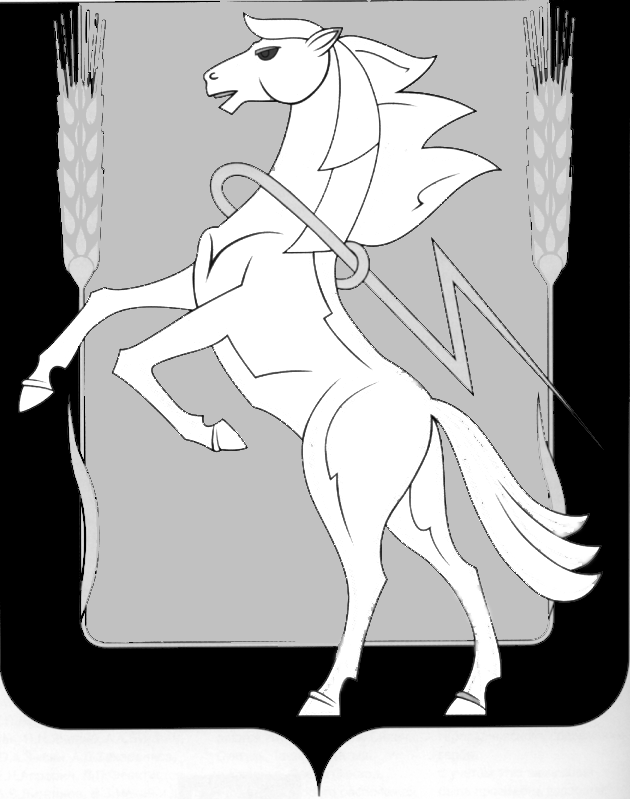 СОБРАНИЕ ДЕПУТАТОВ СОСНОВСКОГО МУНИЦИПАЛЬНОГО РАЙОНАШЕСТОГО СОЗЫВАРЕШЕНИЕот « 16 » августа 2023 года № 531В соответствии с Федеральным законом от 06 октября 2003 года                          № 131-ФЗ «Об общих принципах организации местного самоуправления                        в Российской Федерации», Законом Челябинской области от 15 декабря 2020 года № 288-ЗО «О некоторых вопросах правового регулирования отношений, связанных с инициативными проектами, выдвигаемыми для получения финансовой поддержки за счет межбюджетных трансфертов из областного бюджета», Уставом Сосновского муниципального района, Собрание депутатов Сосновского муниципального района шестого созыва РЕШАЕТ:Утвердить Положение «О реализации инициативных проектов в Сосновском муниципальном районе».Признать утратившими силу следующие Решения:Решение Собрания депутатов Сосновского муниципального района от 17.02.2021 года № 84 «О Положении «О реализации инициативных проектов в Сосновском муниципальном районе»;Решение Собрания депутатов Сосновского муниципального района от 11.03.2021 года № 88 «О внесении изменений в Положение «О реализации инициативных проектов в Сосновском муниципальном районе»;Решение Собрания депутатов Сосновского муниципального района   от 28.01.2022 года № 261 «О внесении изменений и дополнений в Положение «О реализации инициативных проектов в Сосновском муниципальном районе», утвержденное Решением Собрания депутатов Сосновского муниципального района от 17.02.2021 года № 84».Направить настоящее Решение Главе Сосновского муниципального района для подписания и опубликования.Опубликовать настоящее Решение в информационном бюллетене «Сосновская нива» и разместить в официальном сетевом издании «Официальный интернет-портал правовой информации Сосновского муниципального района Челябинской области» http://Сосновский74.рф в сети «Интернет». Настоящее решение вступает в силу с момента официального опубликования.Глава Сосновского                                              Председатель Собраниямуниципального района                                      депутатов Сосновского                                                                                муниципального района                                      ___________Е.Г.Ваганов                                      __________Г.М. ШихалёваУТВЕРЖДЕНОРешением Собрания депутатов Сосновского муниципального района от « 16 » августа 2023 г. № 531 Положение о реализации инициативных проектов в Сосновском муниципальном районе1. Настоящее Положение определяет порядок рассмотрения инициативных проектов в Сосновском муниципальном районе в соответствии с Бюджетным кодексом Российской Федерации, Федеральным законом от 06.10.2003 года № 131-ФЗ «Об общих принципах организации местного самоуправления в Российской Федерации», Законом Челябинской области от 22.12.2020 года № 288-ЗО «О некоторых вопросах правового регулирования отношений, связанных с инициативными проектами, выдвигаемыми для получения финансовой поддержки за счет межбюджетных трансфертов из областного бюджета».2. Термины и их определения, используемые в настоящем Положении, применяются в значениях, определенных Законом Челябинской области от 22.12.2020 года № 288-ЗО «О некоторых вопросах правового регулирования отношений, связанных с инициативными проектами, выдвигаемыми для получения финансовой поддержки за счет межбюджетных трансфертов из областного бюджета» (далее - Закон Челябинской области от 22.12.2020 года № 288-ЗО).3. С инициативой проекта (инициатор) вправе выступить:1) инициативная группа численностью не менее десяти граждан, достигших шестнадцатилетнего возраста и проживающих на территории Сосновского  муниципального района;2) органы территориального общественного самоуправления;3) староста сельского населенного пункта;4) индивидуальный предприниматель, зарегистрированный в установленном законодательством порядке, осуществляющий деятельность на территории Сосновского муниципального района;5) юридическое лицо, зарегистрированное в установленном законодательством порядке, осуществляющее деятельность на территории Сосновского муниципального района.4. Инициативные проекты могут реализовываться в Сосновском районе в пределах следующих территорий проживания граждан:1) в границах территорий территориального общественного самоуправления;2) многоквартирного жилого дома;3) группы жилых домов;4) квартала;5) жилого микрорайона;6) в границах территории населенного пункта;7) сельского поселения;8) муниципального учреждения.5. В целях определения части территории Сосновского района, на которой может реализовываться инициативный проект, до выдвижения инициативного проекта инициатор проекта направляет в администрацию Сосновского муниципального района заявление об определении части территории, на которой планирует реализовывать инициативный проект, с описанием ее границ. Порядок определения части территории Сосновского района, на которой могут реализовываться инициативные проекты, устанавливается в соответствии с Приложением 1 к Положению.6. Инициативный проект до его внесения в местную администрацию подлежит рассмотрению на собрании или конференции граждан, в том числе на собрании или конференции граждан по вопросам осуществления территориального общественного самоуправления, в целях обсуждения инициативного проекта, определения его соответствия интересам жителей сельского поселения  или его части, целесообразности реализации инициативного проекта, а также принятия собранием, конференцией решения о поддержке инициативных проектов.7. Выявление мнения граждан по вопросу поддержки инициативного проекта возможно путем опроса граждан, сбора их подписей.8. Возможно рассмотрение нескольких инициативных проектов на одном собрании, на одной конференции граждан.9. Порядок назначения и проведения собраний и конференций граждан, проведение опроса и сбор подписей граждан осуществляется в соответствии с Федеральным законом от 06.10.2003 года № 131-ФЗ «Об общих принципах организации местного самоуправления в Российской Федерации», Уставом сельского поселения, решением Совета депутатов сельского поселения.10. Инициативные проекты вносятся в местную администрацию, к полномочиям которой относится реализация предусмотренных инициативными проектами мероприятий по решению вопросов местного значения или иных вопросов, право решения, которых предоставлено органам местного самоуправления муниципального образования (далее - местная администрация).Инициативный проект вносится в местную администрацию в период с 2 октября по 1 ноября года, предшествующего очередному финансовому году. 11. Инициативный проект подлежит обязательному рассмотрению местной администрацией.Местная администрация в рамках имеющихся полномочий  принимает одно из следующих решений:1) о допуске к конкурсному отбору инициативных проектов, в отношении которых отсутствуют основания для отказа в их поддержке, предусмотренные пунктами 1 – 3 и 5 части 1 статьи 7 Закона Челябинской области от 22.12.2020 года № 288-ЗО, и информирует об этом инициатора проекта;2) об отказе в поддержке инициативных проектов при наличии оснований, предусмотренных пунктами 1 – 3 и 5 части 1 статьи 7 Закона Челябинской области от 22.12.2020 года № 288-ЗО, и возвращает их инициаторам проектов с указанием оснований отказа.12. Инициативные проекты, внесенные в местную администрацию поселения, в отношении которых принято решение о допуске к конкурсному отбору, не позднее двадцати двух календарных дней после истечения предельного срока внесения инициативных проектов, а инициативные проекты, повторно внесенные в соответствии с частью 3-1 статьи 2 Закона Челябинской области от 22.12.2020 года № 288-ЗО в местную администрацию поселения, в отношении которых принято решение о допуске к конкурсному отбору, не позднее двух календарных дней со дня принятия такого решения направляются в администрацию Сосновского муниципального района для организации проведения конкурсного отбора инициативных проектов.13. Администрация Сосновского муниципального района организует проведение конкурсного отбора инициативных проектов, в отношении которых местными администрациями принято решение о допуске к конкурсному отбору.14. Инициатор проекта вправе подать в местную администрацию заявление об отзыве инициативного проекта не позднее чем за пять календарных дней до даты проведения конкурсного отбора инициативных проектов.В случае подачи инициатором проекта заявления об отзыве инициативного проекта до принятия в отношении указанного проекта решения о допуске, инициативный проект возвращается местной администрацией инициатору проекта.В случае подачи инициатором проекта заявления об отзыве инициативного проекта, в отношении которого местной администрацией было принято решение о допуске, местная администрация в течение двух календарных дней со дня подачи заявления направляет его в муниципальную конкурсную комиссию (далее - комиссия) для исключения инициативного проекта из конкурсного отбора.В случае, если в отношении инициативного проекта, допущенного к конкурсному отбору, местной администрацией выявлены обстоятельства, являющиеся основаниями для отказа в поддержке инициативного проекта в соответствии с Законом Челябинской области от 22.12.2020 года № 288-ЗО, местная администрация принимает решение об отказе в поддержке инициативного проекта и направляет указанное решение не позднее трех календарных дней до даты проведения конкурсного отбора инициативных проектов в комиссию для исключения инициативного проекта из конкурсного отбора. О принятом решении местная администрация незамедлительно информирует инициатора проекта.15. Внесение инициативного проекта осуществляется инициатором проекта путем направления в местную администрацию письма на имя главы муниципального образования. Форма заявки и реестр прилагаемых материалов определяется Приложением 2.При внесении инициативного проекта в местную администрацию представляются следующие документы: распоряжение Главы Сосновского муниципального района об определении части территории Сосновского района, на которой планируется реализовать инициативный проект;протокол собрания или конференции граждан, и (или) подписные листы;документы, подтверждающие полномочия инициатора проекта;гарантийное письмо, подписано инициатором проекта (представителем   инициатора), содержащее обязательства по обеспечению инициативных платежей и (или) добровольному имущественному участию и (или) трудовому участию в реализации инициативного проекта (при условии, если инициативный проект содержит сведения о планируемом финансовом, имущественном и (или) трудовом участии заинтересованных лиц в реализации данного проекта в соответствии пунктом 6 статьи 1 Закона Челябинской области);согласие на обработку персональных данных инициатора проекта (в случае внесения проекта инициативной группой, согласие на обработку персональных данных представляют все участники инициативной группы) (Приложение 3).16. Информация о внесении инициативного проекта в местную администрацию подлежит опубликованию (обнародованию) и размещению на официальном сайте сельского поселения, на территории которого планируется реализация инициативного проекта, в информационно-телекоммуникационной сети «Интернет» в течение трех рабочих дней со дня внесения инициативного проекта в местную администрацию и должна содержать сведения, указанные в статье 1 Закона Челябинской области, а также сведения об инициаторах проекта.17. Администрация Сосновского муниципального района, организующая проведение конкурсного отбора инициативных проектов, информирует инициаторов проектов о дате, времени и месте проведения конкурсного отбора.Одновременно граждане информируются о возможности представления в администрацию Сосновского муниципального района своих замечаний и предложений по инициативному проекту с указанием срока их представления, который не может составлять менее пяти рабочих дней. Свои замечания и предложения вправе направлять жители Сосновского района, достигшие шестнадцатилетнего возраста.18. В случае допуска инициативного проекта к конкурсному отбору инициатор проекта может инициировать проведение электронного голосования граждан в информационно-телекоммуникационной сети «Интернет» в соответствии с порядком, установленным правовым актом администрации Сосновского муниципального района. В случае невозможности проведения электронного голосования граждан в связи с отсутствием инфраструктуры связи на части территории муниципального образования инициатор проекта для учета дополнительной поддержки инициативного проекта, допущенного к конкурсному отбору, может инициировать сбор подписей граждан, проживающих на данной части территории муниципального образования, в поддержку инициативного проекта.Порядок сбора подписей граждан устанавливается постановлением администрации Сосновского муниципального района.19. Проведение конкурсного отбора инициативных проектов осуществляется комиссией, созданной в соответствии с Положением о Комиссии по проведению конкурсного отбора инициативных проектов (Приложение 4).20. Комиссия оценивает соответствие инициативного проекта критериям конкурсного отбора инициативных проектов, предусмотренным частью 1 статьи 5 Закона Челябинской области от 22.12.2020 N 288-ЗО, по балльной системе. Количество баллов, начисляемых по каждому критерию конкурсного отбора инициативных проектов, определяется на основании методики начисления баллов по критериям конкурсного отбора инициативных проектов (приложение к Закону Челябинской области от 22.12.2020 N 288-ЗО).21. Инициативный проект считается прошедшим конкурсный отбор при условии, если он набрал наибольшее количество баллов по сравнению с другими инициативными проектами.22. Решение, принятое на заседании комиссии о признании инициативного проекта прошедшим конкурсный отбор либо о признании инициативного проекта не прошедшим конкурсный отбор, оформляется протоколом, который передается в местную администрацию не позднее трех календарных дней после дня заседания комиссии.23. Местная администрация по результатам рассмотрения инициативного проекта принимает одно из следующих решений:1)  поддержать инициативный проект и продолжить работу над ним в пределах бюджетных ассигнований, предусмотренных решением о бюджете муниципального образования на соответствующие цели и (или) в соответствии с порядком составления и рассмотрения проекта  бюджета муниципального образования (внесения изменений в решение о  бюджете муниципального образования);2)  отказать в поддержке инициативного проекта и вернуть его инициатору проекта с указанием оснований отказа в поддержке инициативного проекта:а) несоблюдение установленных порядка и сроков внесения инициативного проекта;б) несоответствие инициативного проекта требованиям федеральных законов и иных нормативных правовых актов Российской Федерации, настоящего Закона, законов и иных нормативных правовых актов Челябинской области, устава Сосновского района;в) невозможность реализации инициативного проекта ввиду отсутствия у органов местного самоуправления необходимых полномочий;г) отсутствие средств  бюджета муниципального образования, источником формирования которых не являются инициативные платежи, в объеме, необходимом для реализации инициативного проекта;д) наличие возможности решения описанной в инициативном проекте проблемы более эффективным способом;е) признание инициативного проекта не прошедшим конкурсный отбор.24. Инициатор проекта, представивший сведения о планируемом финансовом, имущественном и (или) трудовом участии заинтересованных лиц в реализации инициативного проекта в соответствии с пунктом 6 статьи 1 Закона Челябинской области от 22.12.2020 года № 288-ЗО, до начала реализации проекта обеспечивает внесение инициативных платежей в доход бюджета района и (или) заключение соответствующих договоров в целях осуществления имущественного и (или) трудового участия в порядке.25. Инициаторы проекта, другие граждане, проживающие на территории Сосновского района, уполномоченные собранием или конференцией граждан, а также иные лица, определяемые законодательством Российской Федерации, вправе осуществлять общественный контроль за реализацией инициативного проекта в формах, не противоречащих законодательству Российской Федерации.26. Планируемый срок реализации инициативного проекта не должен превышать один год.27. Информация о рассмотрении инициативного проекта, о ходе реализации инициативного проекта, в том числе об использовании денежных средств, об имущественном и (или) трудовом участии заинтересованных в его реализации лиц, подлежит опубликованию (обнародованию) и размещению на официальном сайте местной администрации в информационно-телекоммуникационной сети «Интернет».28. Отчет об итогах реализации инициативного проекта подлежит размещению на официальном сайте местной администрации в информационно-телекоммуникационной сети «Интернет» в течение 30 календарных дней со дня завершения реализации инициативного проекта.29. В случае, если инициативный проект не был реализован либо в случае наличия остатка инициативных платежей по итогам реализации инициативного проекта, не использованных в целях реализации инициативного проекта, инициативные платежи подлежат возврату инициаторам проекта, осуществившим их перечисление в бюджет муниципального образования.30. Размер денежных средств, подлежащих возврату, рассчитывается исходя из процентного соотношения софинансирования инициативного проекта.31. В случае завершения реализации инициативного проекта и образования экономии бюджетных средств в результате применения конкурентных способов при осуществлении закупок товаров, работ, услуг местная администрация вправе:1) по согласованию с инициатором проекта принять решение об использовании бюджетных средств в объеме экономии для выполнения мероприятий, направленных на улучшение качественных и (или) количественных характеристик инициативного проекта. Порядок согласования использования средств с инициаторами проектов устанавливается органом местного самоуправления;2) принять решение о завершении инициативного проекта, уточнении его стоимости и не позднее 15 августа текущего финансового года направить в конкурсную комиссию уведомление об экономии бюджетных средств в результате применения конкурентных способов при осуществлении закупок товаров, работ, услуг для признания прошедшим (прошедшими) конкурсный отбор инициативного проекта (инициативных проектов), который (которые) набрал (набрали) наибольшее количество баллов по сравнению с другими инициативными проектами и был признан (были признаны) не прошедшим (не прошедшими) конкурсный отбор вследствие отсутствия средств местного бюджета в объеме средств, необходимом для реализации данного (данных) инициативного проекта (инициативных проектов), при условии, что стоимость данного (данных) инициативного проекта (инициативных проектов) не превышает сумму полученной экономии.Конкурсная комиссия в течение 7 календарных дней со дня поступления уведомления, указанного в пункте 2 настоящей части, признает инициативный проект (инициативные проекты) прошедшим (прошедшими) конкурс и не позднее трех календарных дней после дня заседания комиссии передает протокол заседания в местную администрацию.Решение о поддержке инициативного проекта (инициативных проектов) и продолжении работы с ним (ними) в пределах суммы полученной экономии в соответствии с пунктом 2 настоящей части принимается местной администрацией не позднее 31 августа текущего финансового года. Данный (данные) инициативный проект (инициативные проекты) подлежит (подлежат) реализации до конца текущего финансового года.Приложение 1к Положению «О реализации инициативных проектов в Сосновском муниципальном районе»Порядокопределения части территории Сосновского муниципального района,на которой могут реализовываться инициативные проекты1. Порядок определения части территории Сосновского муниципального района, на которой могут реализовываться инициативные проекты (далее - Порядок), устанавливает процедуру определения части территории Сосновского муниципального района, на которой могут реализовываться инициативные проекты (далее - предполагаемая часть территории), выдвигаемые для получения финансовой поддержки за счет межбюджетных трансфертов из бюджета Челябинской области, за счет средств, предусмотренных в ведомственной структуре расходов бюджета Сосновского муниципального района (без межбюджетных трансфертов, кроме дотации на выравнивание бюджетной обеспеченности) на соответствующий финансовый год для реализации инициативных проектов.2. Предполагаемая часть территории устанавливается Администрацией Сосновского муниципального района после согласования с администрацией сельского поселения, на территории которого реализуется инициативный проект, в соответствии с требованиями законодательства Российской Федерации.3. С заявлением об определении предполагаемой части территории вправе обратиться инициаторы проекта:1) инициативная группа численностью не менее десяти граждан, достигших шестнадцатилетнего возраста и проживающих на территории Сосновского муниципального района;2) органы территориального общественного самоуправления Сосновского муниципального района;3) индивидуальный предприниматель, зарегистрированный в порядке, установленном законодательством Российской Федерации, осуществляющий деятельность на территории Сосновского муниципального района;4) юридическое лицо, зарегистрированное в порядке, установленном законодательством Российской Федерации, осуществляющее деятельность на территории Сосновского муниципального района.4. Инициативные проекты могут реализовываться в границах Сосновского муниципального района в пределах следующих территорий проживания граждан:1) в границах территорий территориального общественного самоуправления;2) группы жилых домов;3) квартала;4) жилого микрорайона;5) сельского поселения;6)муниципального учреждения;7) иных территорий в границах Сосновского муниципального района.5. Для установления предполагаемой части территории, до выдвижения инициативного проекта, инициатор проекта (представитель инициатора проекта) обращается в Администрацию Сосновского муниципального района с заявлением на имя Главы Сосновского муниципального района об определении предполагаемой части территории, на которой планирует реализовывать инициативный проект, с описанием ее границ.6. Заявление об определении предполагаемой части территории, на которой планируется реализовывать инициативный проект, подписывается инициатором проекта.В случае если инициатором проекта является инициативная группа, заявление подписывается всеми членами инициативной группы с указанием фамилий, имен, отчеств, контактных телефонов.7. Инициатор проекта прилагает к заявлению следующие документы:1) краткое описание инициативного проекта;2) сведения о предполагаемой части территории с описанием ее границ;3) документы, подтверждающие право инициатора проекта выступить с инициативой о внесении проекта;4) документы, подтверждающие полномочия представителя инициатора проекта, оформленные в порядке, установленном законодательством Российской Федерации (в случае обращения в Администрацию Сосновского муниципального района представителя инициатора проекта);5) согласие на обработку персональных данных инициатора проекта, представителя инициатора проекта (в случае, если инициатором проекта является инициативная группа, согласие на обработку персональных данных представляют все участники инициативной группы) (приложение к Порядку).8. Администрация Сосновского муниципального района в течение пяти календарных дней со дня поступления заявления согласовывает возможность реализации данного инициативного проекта с администрацией сельского поселения, на территории которого реализуется инициативный проект, и принимает одно из следующих решений:1) об определении границ предполагаемой части территории;2) об отказе в определении границ предполагаемой части территории.Решение об определении границ предполагаемой части территории принимается в форме распоряжения Администрации района, подписываемого Главой Сосновского муниципального района.9. Решение об отказе в определении границ предполагаемой части территории принимается в следующих случаях:1) предполагаемая часть территории выходит за границы территории Сосновского муниципального района;2) запрашиваемая предполагаемая часть территории (земельный участок или часть земельного участка) предоставлена физическому или юридическому лицу, за исключением следующих случаев:- инициатором проекта представлено согласие правообладателя земельного участка или его части на реализацию инициативного проекта, не предусматривающего создание (размещение) на предоставленном земельном участке или его части объектов движимого и (или) недвижимого имущества, требующих оформления прав на данные объекты;- инициатором проекта представлено согласие муниципального учреждения, которому земельный участок или его часть предоставлены на праве постоянного (бессрочного) пользования или безвозмездного пользования, на реализацию соответствующего инициативного проекта на данной территории;3) в границах предполагаемой части территории реализуется иной аналогичный инициативный проект, иные мероприятия с аналогичными целями и задачами по решению вопросов местного значения (в том числе предусмотренные соответствующей муниципальной программой);4) виды разрешенного использования земельного участка на предполагаемой части территории не соответствуют целям инициативного проекта;5) запрашиваемая предполагаемая часть территории (земельный участок или часть земельного участка) планируется для размещения элементов благоустройства, предназначенных для обслуживания, эксплуатации и благоустройства многоквартирного дома;6) реализация инициативного проекта повлечет ограничение доступа на территорию общего пользования, которой беспрепятственно пользуется неограниченный круг лиц;7) невозможность оформления прав на объекты движимого и (или) недвижимого имущества в случае их создания в результате реализации инициативного проекта в порядке, установленном законодательством Российской Федерации;8) невозможность оформления прав на земельный участок (часть земельного участка), на котором предполагается реализация инициативного проекта, в порядке, установленном законодательством Российской Федерации, в случае, если инициативным проектом предусмотрено создание (размещение) на предоставленном земельном участке или его части объектов движимого и (или) недвижимого имущества, требующих оформления прав на данные объекты;9) реализация инициативного проекта на предполагаемой части территории противоречит нормам законодательства.Основания для отказа в определении границ предполагаемой части территории, предусмотренные подпунктами 4), 5), 7), 8) настоящего пункта, не применяются в случае, если инициативный проект не предполагает создание объектов движимого и (или) недвижимого имущества, требующих оформления прав на данные объекты, размещаемые на предполагаемой части территории.Решение об отказе в определении границ предполагаемой части территории принимается в форме распоряжения Администрации района, подписываемого Главой Сосновского муниципального района.10. В случае принятия решения об отказе в определении предполагаемой части территории в течение трех рабочих дней со дня принятия распоряжения  Администрации Сосновского муниципального района, инициатору проекта (представителю инициатора проекта) уполномоченным органом Администрации района, ответственным за организацию работы по рассмотрению инициативных проектов и определяемым правовым актом Администрации Сосновского муниципального района (далее - уполномоченный орган), направляется уведомление за подписью уполномоченного должностного лица местного самоуправления Администрации Сосновского муниципального района, содержащее мотивированный отказ.11. В случае определения границ предполагаемой части территории инициатору проекта в течение трех рабочих дней со дня принятия распоряжения  Администрации Сосновского муниципального района направляется копия соответствующего распоряжения  Администрации Сосновского муниципального района.12. Отказ в определении границ предполагаемой части территории не является препятствием для повторного обращения инициатора проекта при условии устранения оснований для такого отказа.Приложение № 2к Положению «О реализации инициативных проектов в Сосновском муниципальном районе»Форма конкурсной заявки  инициативного проекта Общие сведения (представитель инициатора) _______________________ Ф.И.О.2. Реестр документов и иных материалов, прилагаемых к Заявке.Протокол собрания или конференции граждан, в том числе собрания или конференции граждан по вопросам осуществления ТОС;Распоряжение  администрации района об определении части территории муниципального образования, на которой планируется реализовать инициативный проект;Расчет и обоснование предполагаемой стоимости инициативного проекта;Гарантийное письмо, подписанное инициатором проекта (представителем   инициатора), содержащее обязательства по обеспечению инициативных платежей и (или) добровольному имущественному участию и (или) по трудовому участию в реализации инициативного проекта (представляется инициатором проекта при условии, если инициативный проект содержит сведения о планируемом финансовом, имущественном и (или) трудовом участии заинтересованных лиц в реализации данного проекта в соответствии с подпунктом 6 пункта 8 Положения);Документы, подтверждающие полномочия инициатора проекта;Презентационные    материалы   к    инициативному    проекту (с использованием средств визуализации инициативного проекта), дополнительные материалы (чертежи, макеты, графические материалы, фотографии и другие) при необходимости; Видеозапись собрания или конференции граждан, в том числе собрания или конференции граждан по вопросам осуществления ТОС (при наличии);Документы и (или) копии документов, иные материалы, подтверждающие продвижение инициативного проекта среди граждан с использованием одного или нескольких информационных каналов;Согласие на обработку персональных данных инициатора проекта (в случае внесения проекта инициативной группой, согласие на обработку персональных данных представляют все участники инициативной группы).Приложение № 3к Положению «О реализации инициативных проектов в Сосновском муниципальном районе»Согласие на обработку персональных данныхЯ, _______________________________________________________________,(фамилия, имя, отчество)зарегистрированный (ая) по адресу: _____________________________________________________________________________________________________,серия______________№____________выдан____________________________,     (документа, удостоверяющего личность)                                                                                (дата)__________________________________________________________________,                                                          (орган, выдавший документ, удостоверяющий личность)в соответствии со статьей 9 Федерального закона от 27 июля 2006 года № 152-ФЗ  «О персональных данных» настоящим даю свое согласие на обработку моих персональных данных местной администрацией, находящейся по адресу: 456510, Челябинская обл., Сосновский район, с.Долгодеревенское, ул. 50 лет ВЛКСМ д.21.Обработка персональных данных осуществляется операторами персональных данных в целях рассмотрения представленного мною инициативного проекта на соответствие   установленных требований, подготовки заключения о правомерности, возможности, целесообразности реализации представленного мною инициативного проекта, реализации проекта, в случае прохождения его в конкурсном отборе, а также на хранение данных о реализации инициативного проекта на электронных носителях.Настоящее согласие предоставляется мной на осуществление действий в отношении моих персональных данных, которые необходимы для достижения указанных выше целей, включая (без ограничения) сбор, систематизацию, накопление, хранение, уточнение (обновление, изменение), использование, передачу третьим лицам для осуществления действий по обмену информацией, обезличивание, блокирование персональных данных, а также осуществление любых иных действий, предусмотренных действующим законодательством Российской Федерации.Также выражаю согласие на опубликование (обнародование) и размещение на официальном сайте администрации Сосновского муниципального района в информационно-телекоммуникационной сети «Интернет» сведений обо мне, как об инициаторе проекта.Настоящее согласие дается сроком по достижении целей обработки или в случае   утраты необходимости в достижении этих целей, если иное не предусмотрено федеральным законом.Согласие на обработку персональных данных может быть отозвано.______________________________________/___________________________/                       (фамилия, имя, отчество)                                                                                (подпись)Приложение №4к Положению «О реализации инициативных проектов в Сосновском муниципальном районе»Положение о Комиссиипо проведению конкурсного отбора инициативных проектов1. Комиссия по проведению конкурсного отбора инициативных проектов является консультативно-совещательным органом, созданным для отбора инициативных проектов на конкурсной основе. 2. Состав Комиссии по проведению конкурсного отбора инициативных проектов (далее - комиссия) ежегодно формируется и утверждается распоряжением Администрации Сосновского муниципального района 3. Общее число членов комиссии составляет  10 человек.4. Половина от общего числа членов комиссии должна быть назначена на основе предложений Собрания депутатов Сосновского муниципального района.5. Комиссия состоит из председателя комиссии, заместителя председателя комиссии и членов комиссии.6. Председатель комиссии, заместитель председателя комиссии избираются из числа членов комиссии на первом заседании комиссии в ходе открытого голосования простым большинством голосов от числа членов комиссии, присутствующих на ее заседании.7. Основной формой работы комиссии является заседание комиссии. Заседание Комиссии является правомочным, если на нем присутствует более половины членов Комиссии. 8. Решение комиссии об инициативных проектах, прошедших конкурсный отбор, принимается открытым голосованием простым большинством голосов присутствующих на заседании лиц, входящих в состав комиссии.9. В случае равенства голосов решающим является голос председательствующего на заседании комиссии.10. В заседаниях по решению членов комиссии могут принимать участие и излагать свои позиции по инициативным проектам независимые эксперты (депутаты представительного органа муниципального образования, представители общественных объединений, других организаций, иные лица), представители органов местного самоуправления муниципального образования, эксперты и иные приглашенные лица.10. Инициаторам проекта и их представителям при проведении конкурсного отбора обеспечивается возможность участия в рассмотрении комиссией инициативных проектов и изложения своей позиции по ним. Неявка инициаторов проекта и (или) их представителей не заседание комиссии, на котором рассматривается внесенный инициативный проект, не является препятствием к проведению конкурсного отбора. 11. Решение Комиссии оформляется протоколом, который подписывается председательствующим на заседании Комиссии и секретарем Комиссии.О Положении «О реализации инициативных проектов в Сосновском муниципальном районе»Характеристика инициативного проектаСведенияНаименование инициативного проектаНазвание в соответствии с протоколом общественных обсуждений, сметной и технической документациейАдрес реализации проектаТип общественной инфраструктуры, на развитие которого направлена реализация проектаОбъекты благоустройства, (2) объекты культуры, (3) объекты библиотечного обслуживания, (4) объекты, используемые для проведения общественных и культурно-массовых мероприятий, (5) объекты ЖКХ, (6) объекты водоснабжения, (7) автомобильные дороги и сооружения на них, (8) детские площадки, (9) места захоронения, (10) объекты для обеспечения первичных мер пожарной безопасности, (11) объекты туризма, (12) объекты физической культуры и спорта, (13) объекты бытового обслуживания, (14) места массового отдыха населения, (15) другоеВопросы местного значения или иные вопросы, право решения которых предоставлено органам местного самоуправления муниципального образования, на исполнение которых направлен инициативный проект*В соответствии с Федеральным законом от 06.10.2003 №131 ФЗ «Об общих принципах организации местного самоуправления в РФ»Территория реализации инициативного проектаЦель и задачи инициативного проектаОписание инициативного проекта описание мероприятий по реализации инициативного проектаСуть проблемы, на решение которой направлен проектописание проблемы, ее негативные социально-экономические последствия, год постройки объекта общественной инфраструктуры, его текущее состояние, степень неотложности решения и др.Ожидаемые результаты от реализации инициативного проектаОписание дальнейшего развития инициативного проекта после завершения финансирования (использование, содержание и т.д.)Благополучатели проектаПрямые благополучатели, косвенные благополучатели, численностьСроки реализации инициативного проектаИнформация об инициаторе проекта Общая стоимость инициативного проектаСредства бюджета муниципального образования для реализации инициативного проектаОбъем инициативных платежей, обеспечиваемый инициатором проектаОбъем имущественного и (или) трудового участия, обеспечиваемый инициатором проекта 